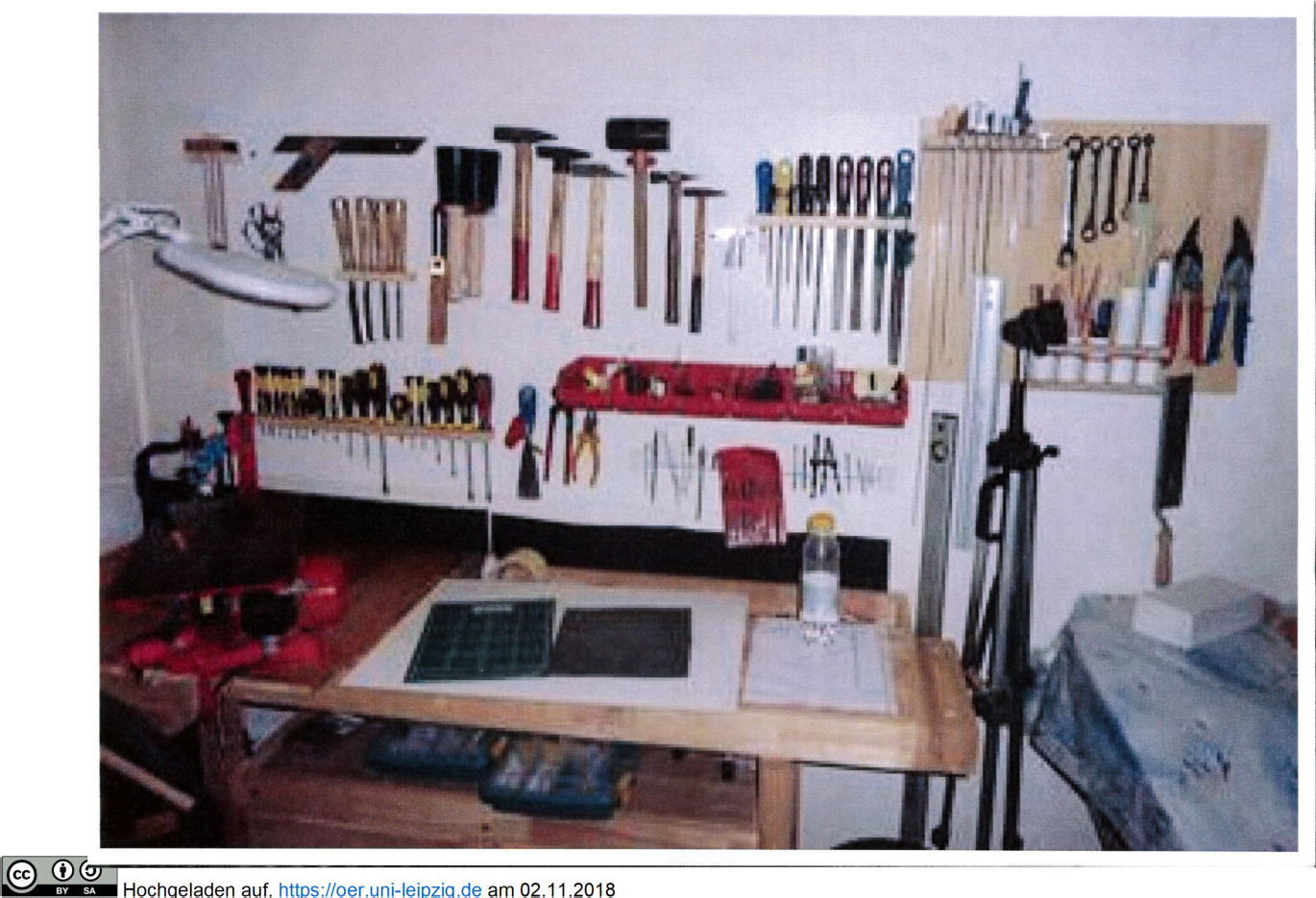 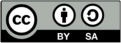 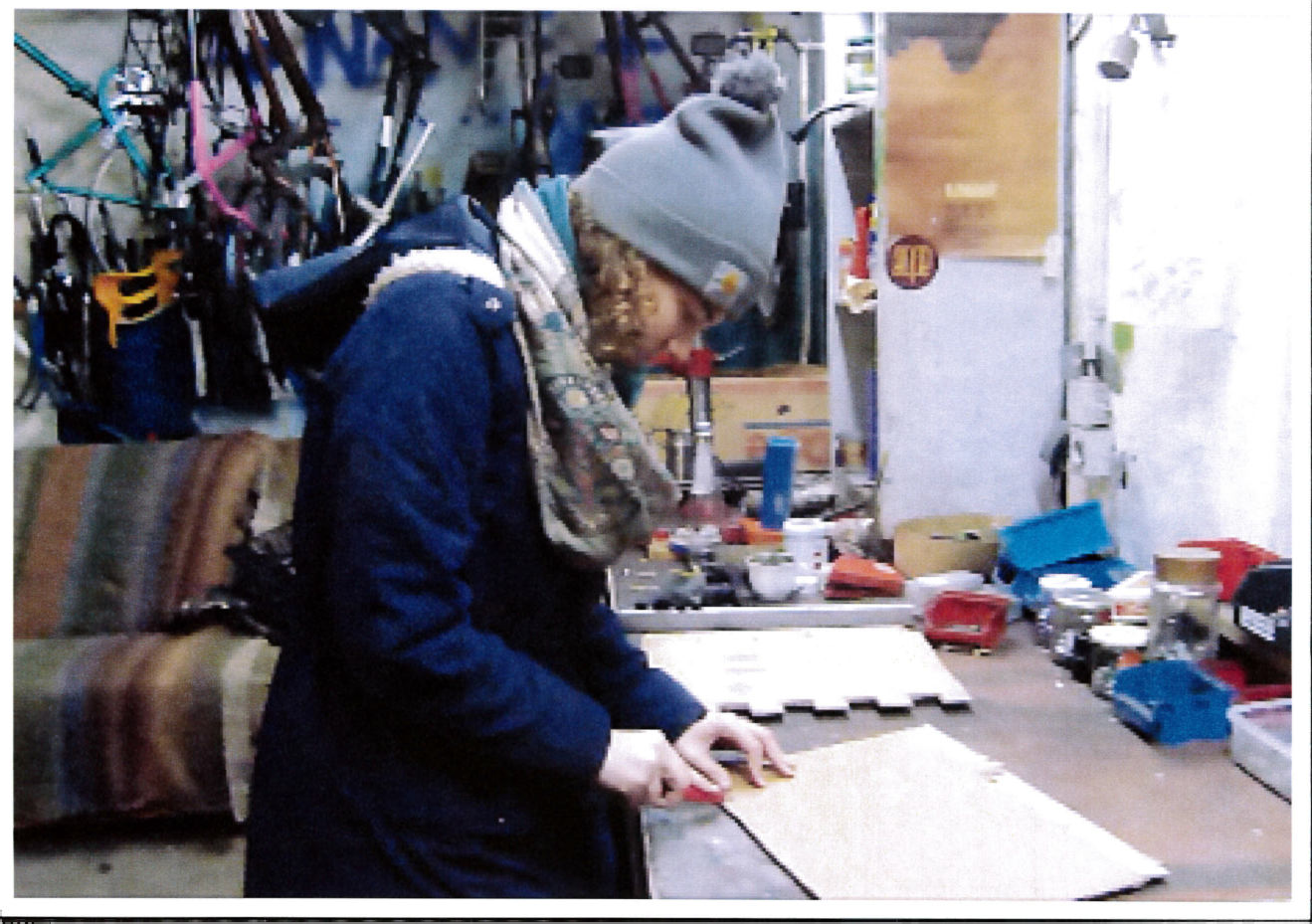 Hochgeladen auf. https://oer.uni-leipzig.de am 02.11.2018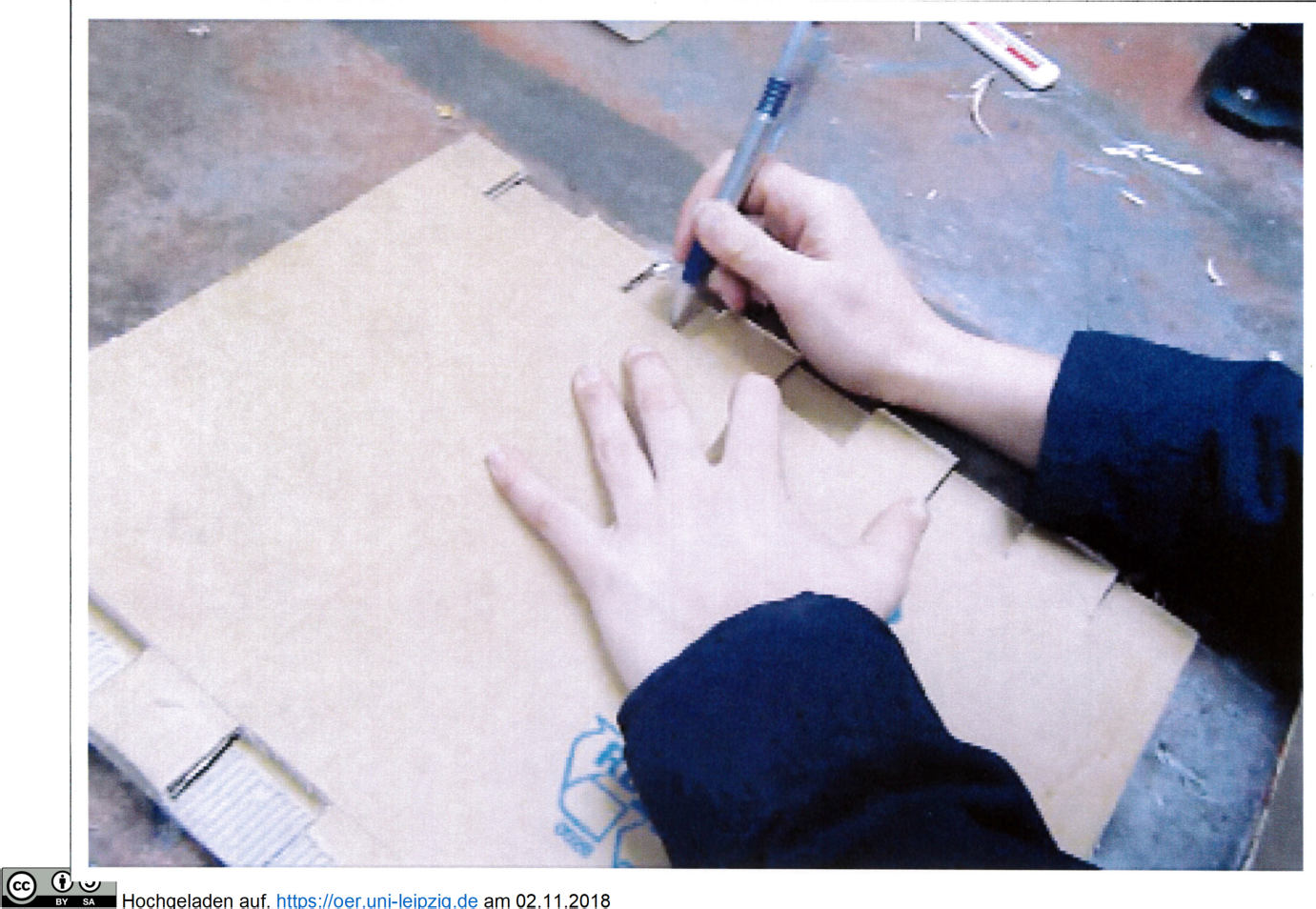 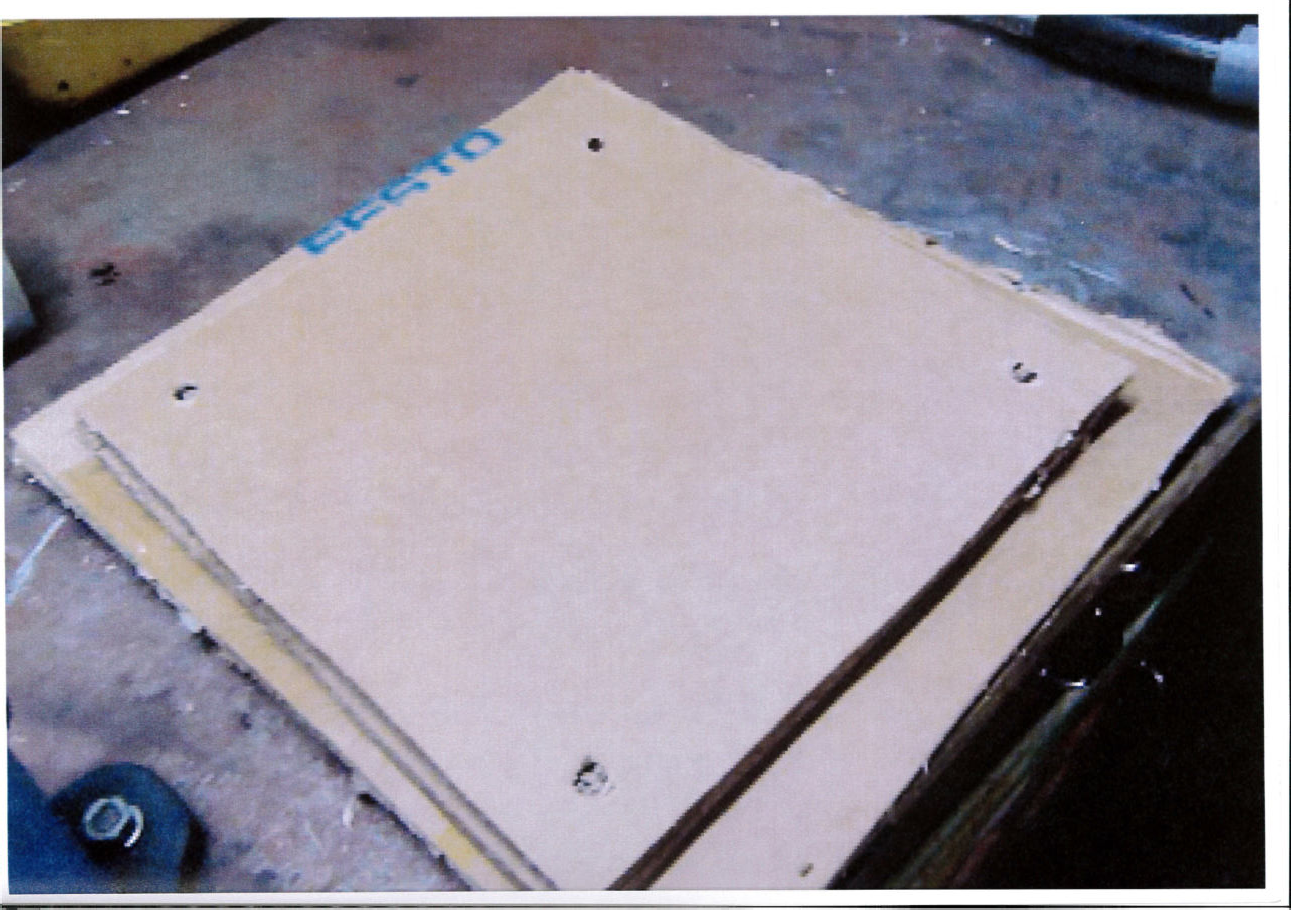 Hochgeladen auf. https://oer.uni-leipzig.de am 02.11.2018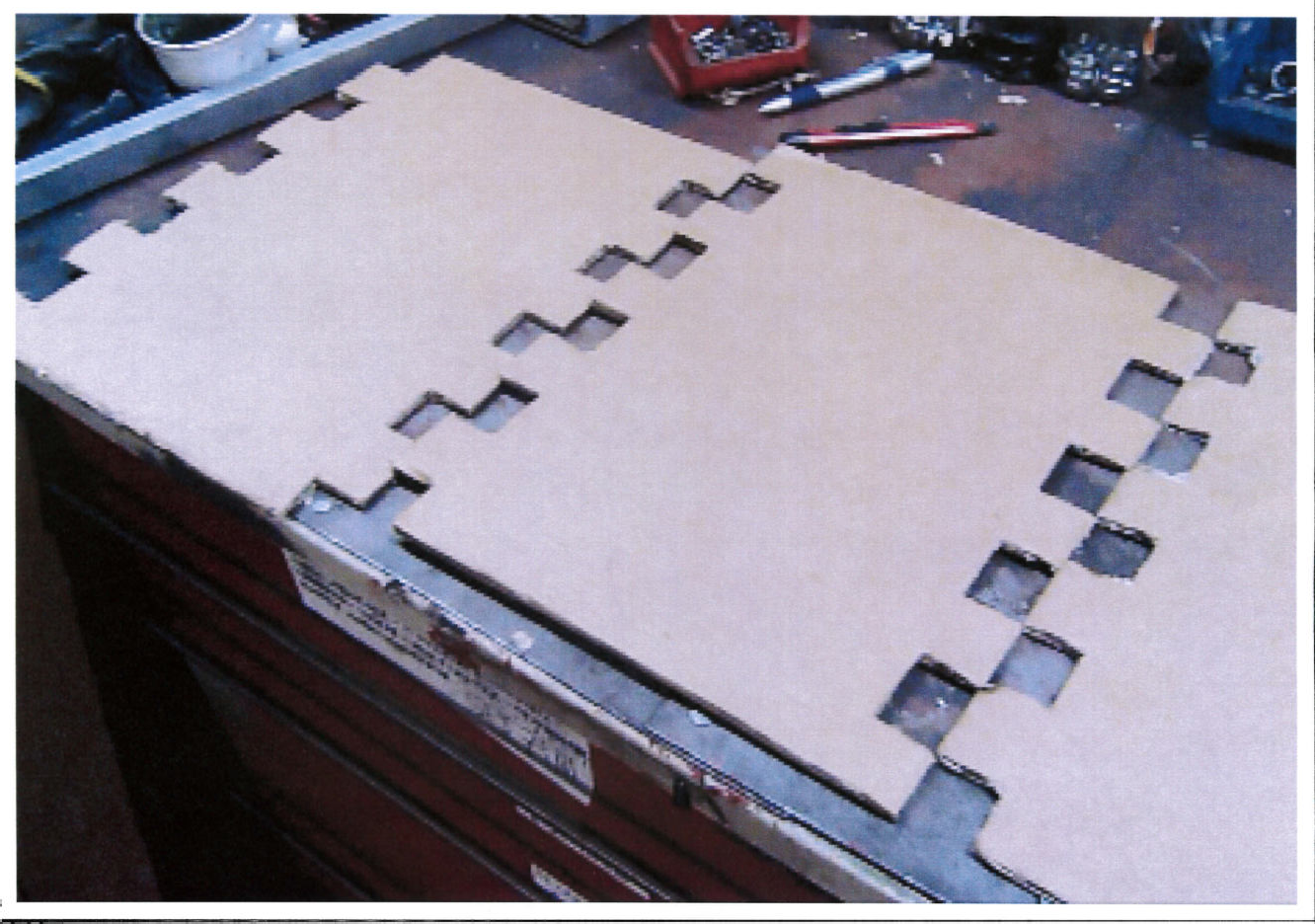 Hochgeladen auf. https://oer.uni-leipzig.de am 02.11.2018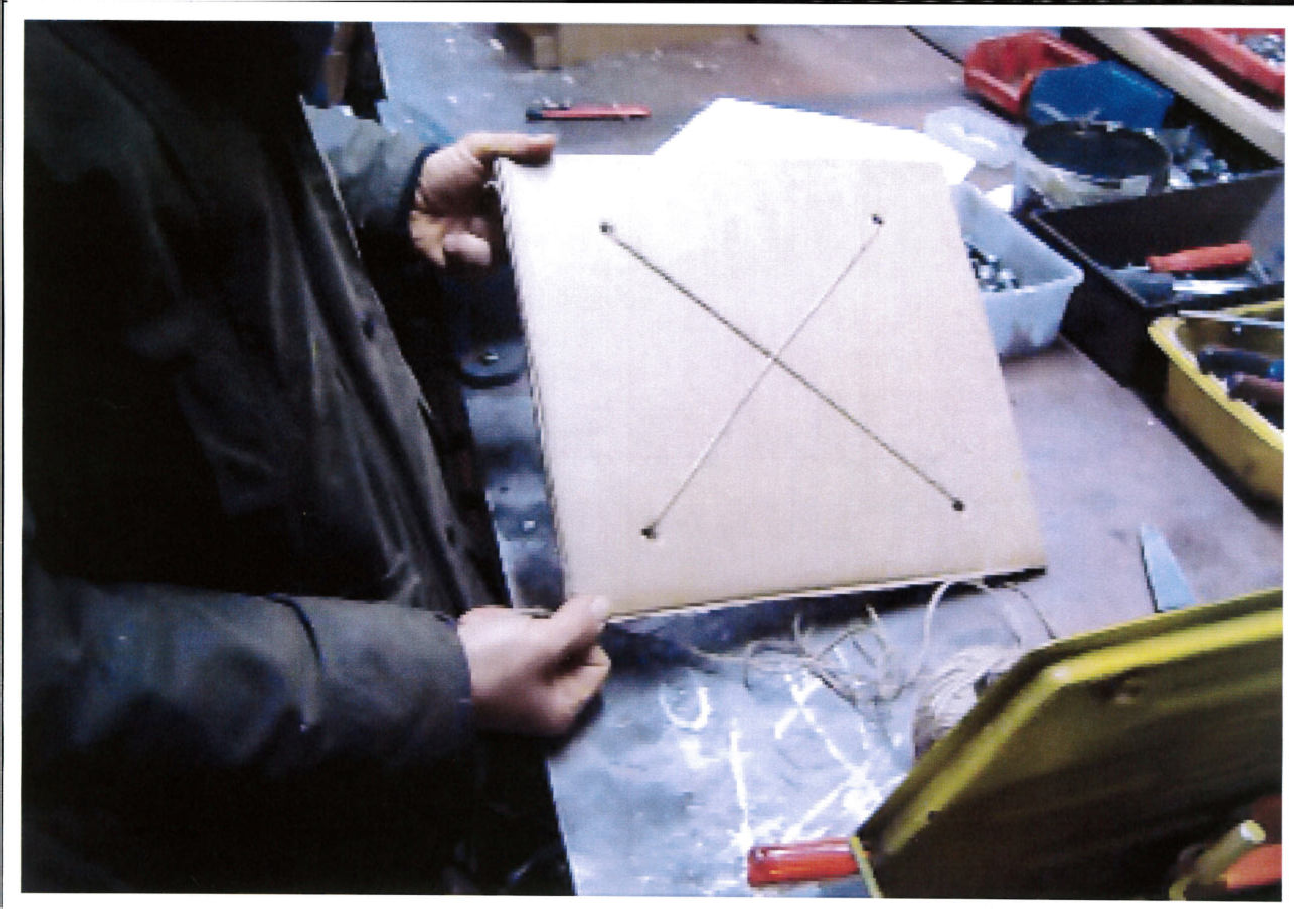 Hochgeladen auf. https://oer.uni-leipzig.de am 02.11.2018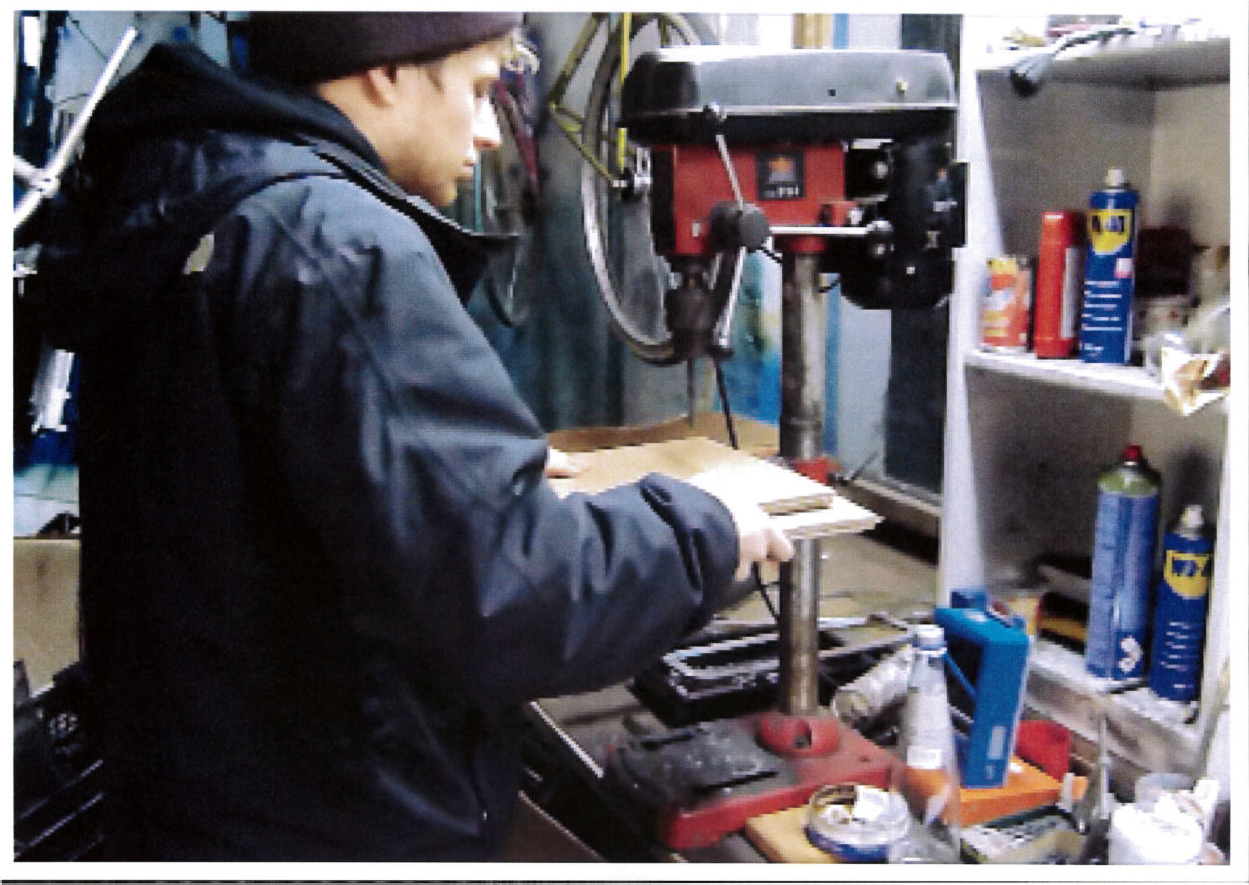 Hochgeladen auf. https://oer.uni-leipzig.de am 02.11.2018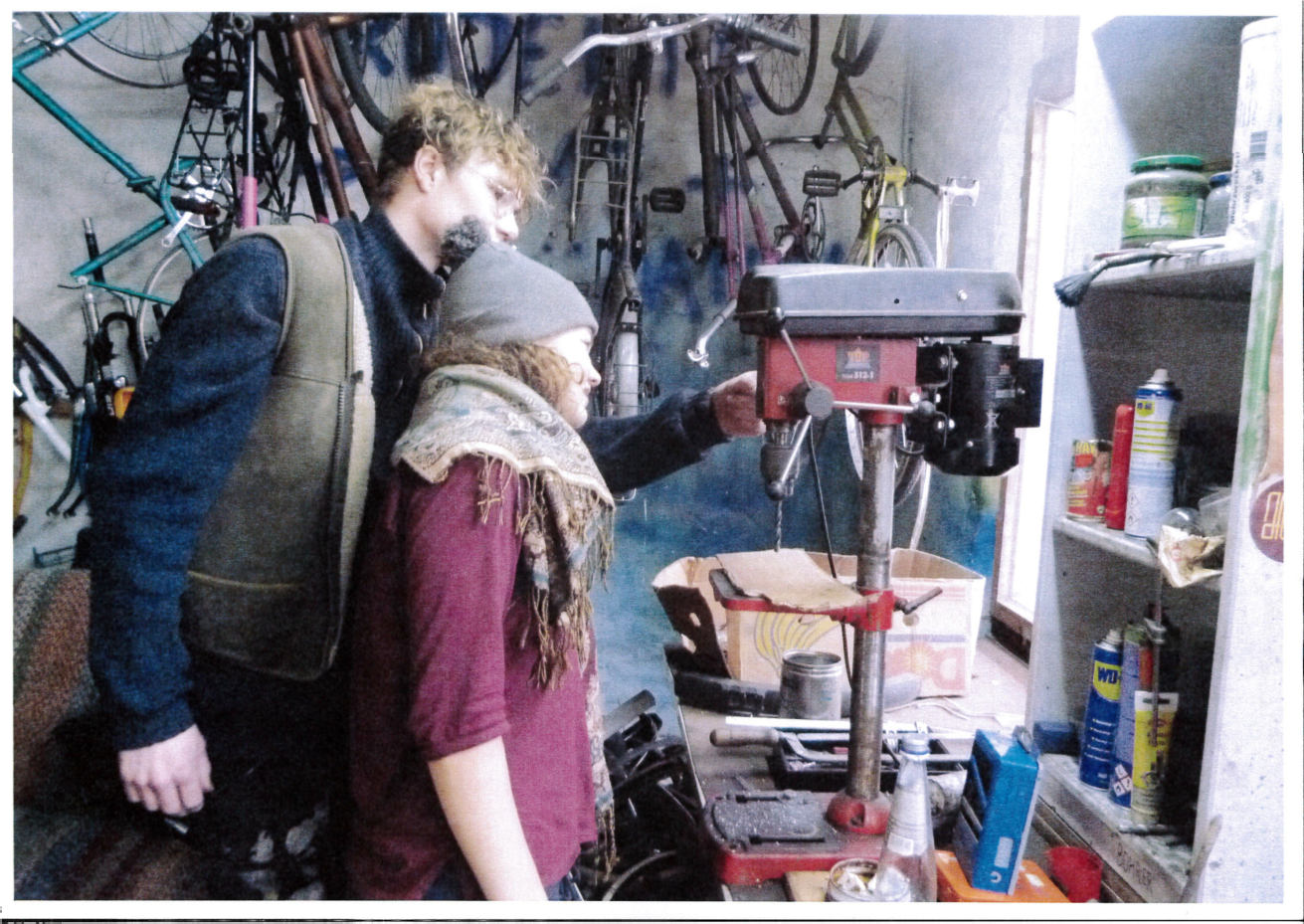 Hochgeladen auf. https://oer.uni-leipzig.de am 02.11.2018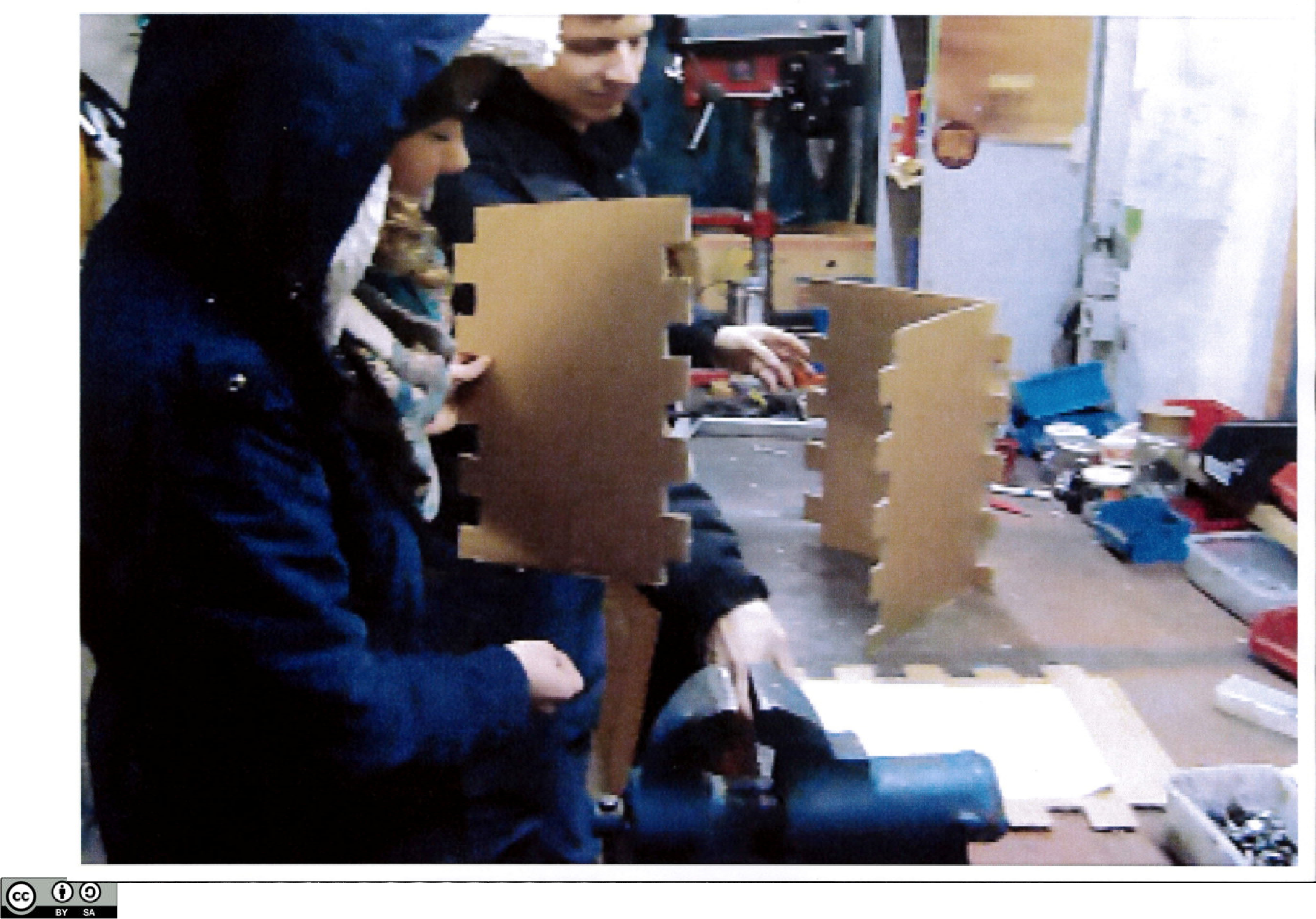 Hochgeladen auf. https://oer.uni-leipzig.de am 02.11.2018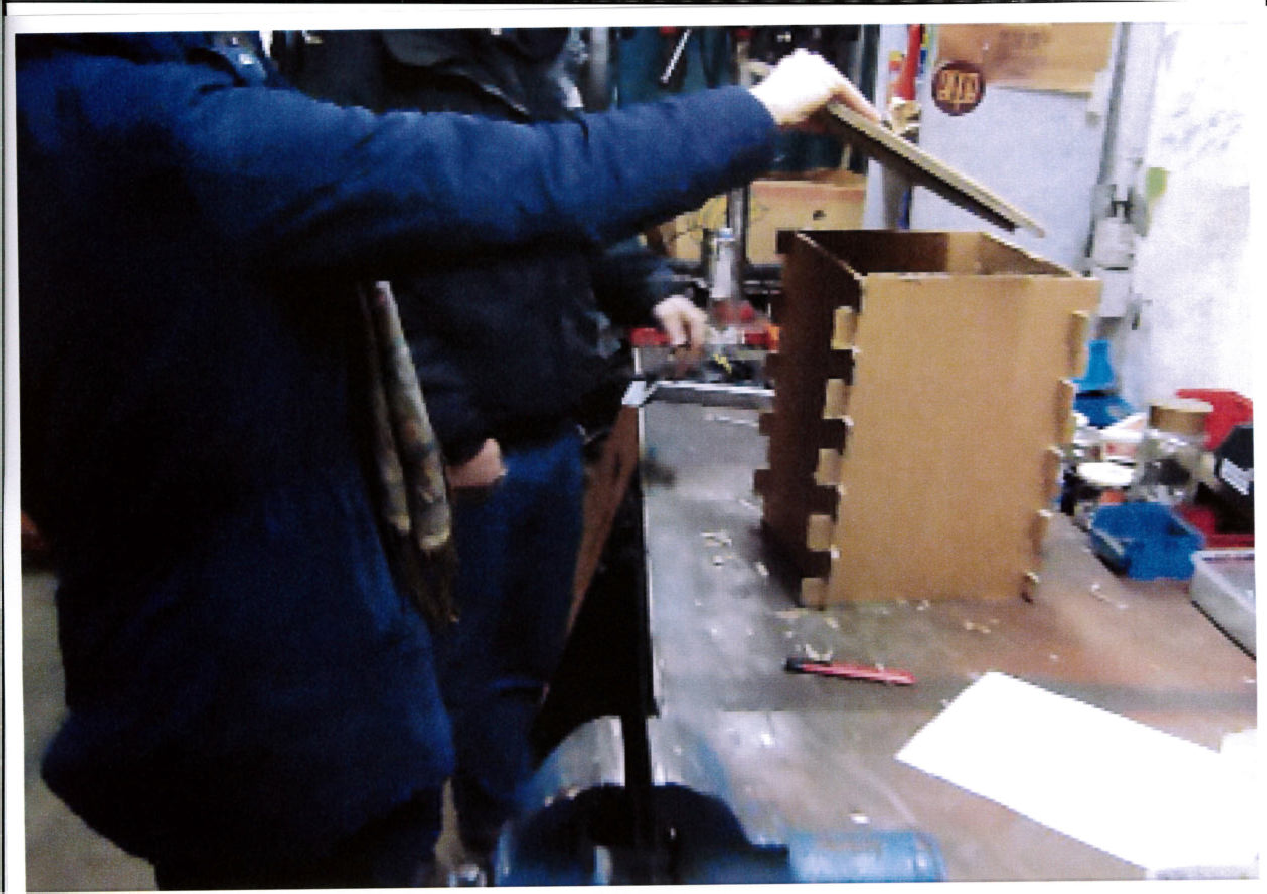 Hochgeladen auf. https://oer.uni-leipzig.de am 02.11.2018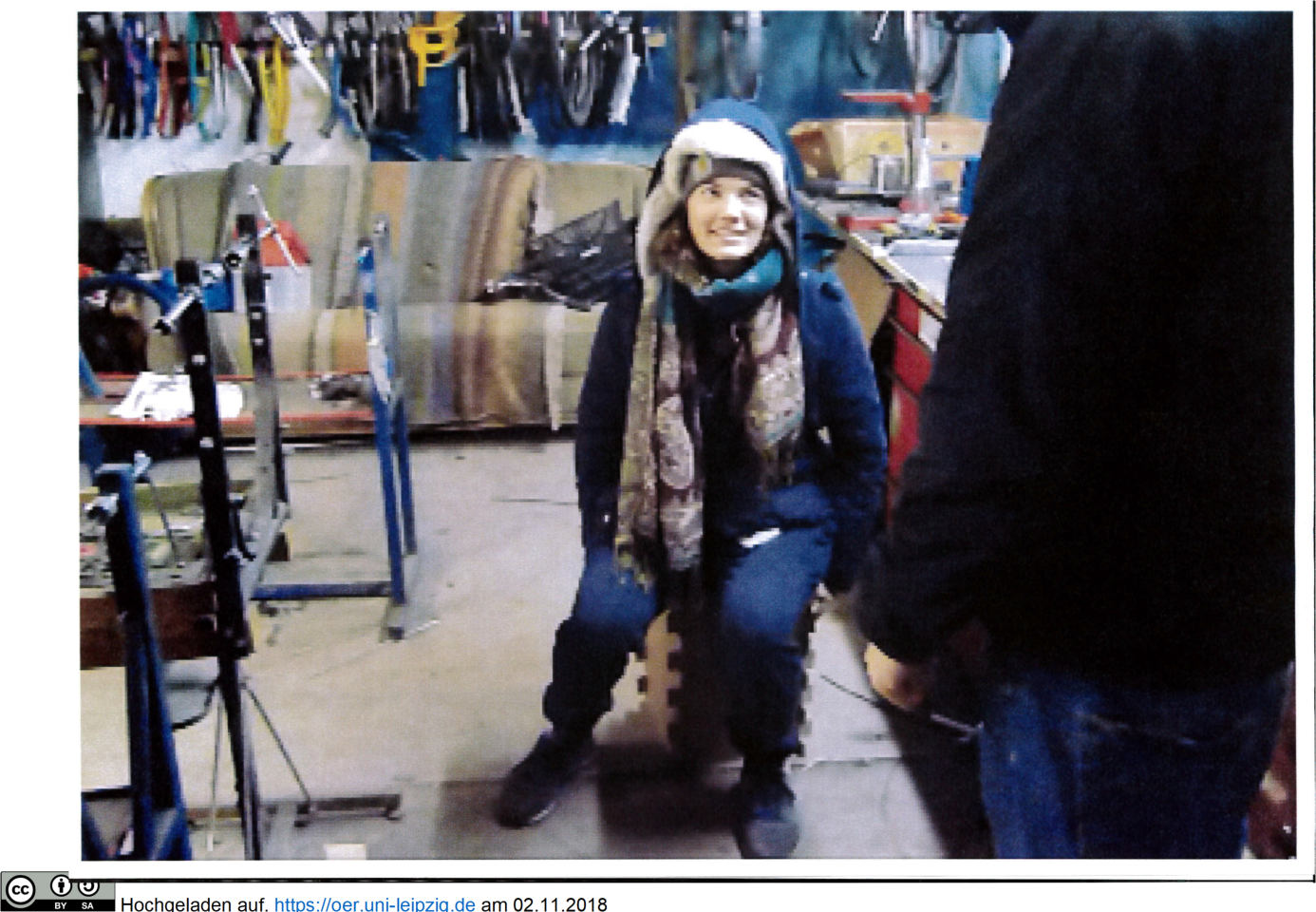 